МУНИЦИПАЛЬНОЕ  БЮДЖЕТНОЕ ОБЩЕОБРАЗОВАТЕЛЬНОЕ УЧРЕЖДЕНИЕГ. НОВОСИБИРСКА«СРЕДНЯЯ ОБЩЕОБРАЗОВАТЕЛЬНАЯ ШКОЛА № 67»(630136, г. Новосибирск, ул. Титова, 94; тел.3-50-77-39; факс: 350-77-64)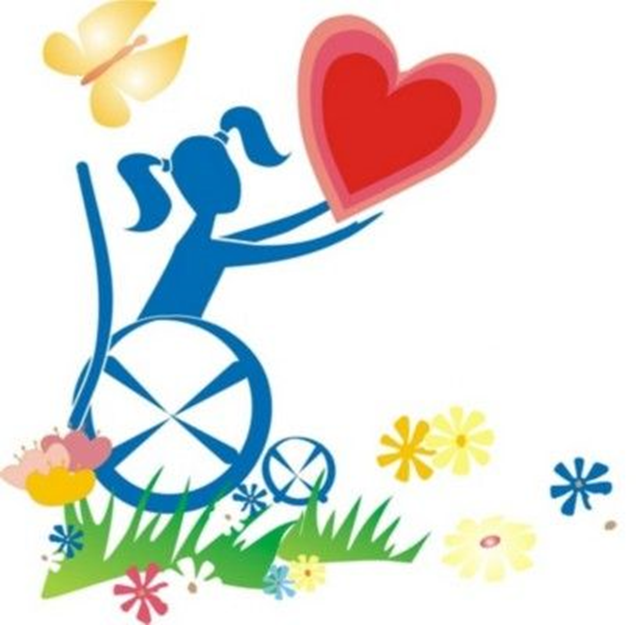 Областной семинар«Специальные образовательные условия как фактор успешного обучения и социализации детей с ОВЗ в образовательном пространстве МБОУ СОШ № 67»29 ноября 2016 года09:20-09:55 Регистрация, встреча гостейФрагменты уроков и коррекционно-развивающих занятийДля заметок _________________________________________________________________Время Тема выступления Выступающий Кабинет 10:00-10:10«Специальные образовательные условия как фактор успешного обучения и социализации детей с ОВЗ»Долгих Ольга Васильевна, директор МБОУ СОШ № 67Актовый зал, 3 этаж10:10 -10:25«Реализация специальных образовательных условий для детей с ОВЗ в образовательном пространстве МБОУ СОШ № 67»Ольга Геннадьевна Денисова, заместитель директора по УВР, куратор проекта «Обучение и социализация обучающихся с ОВЗ в инклюзивном образовательном пространстве Новосибирской области», координатор по инклюзии.Актовый зал, 3 этаж10:25-10:35«Роль тьюторского сопровождения обучающихся с ОВЗ»Ирина Александровна Фёдорова, председатель НОО инвалидов, Ассоциация «Интеграция»Актовый зал, 3 этаж10:35-10:45«Использование тренажеров для реабилитации детей с нарушением опорно-двигательного аппарата»Фролов Александр Георгиевич, директор ООО «Техномед», Актовый зал, 3 этажВремя Предмет /класс Тема урокаУчитель Кабинет 11:00-11:30Русский язык и ИЗО, 6в. «Наши имена как предмет учебного исследования»Осипова Марина Владимировна, учитель русского языка и литературы высшей квалификационной категорииЗацепина Ирина Александровна, учитель изобразительного искусства3/111:00-11:30Русский язык, 5б. «Обобщающие слова при однородных членах предложения»Тараданова Наталья Петровна, учитель русского языка и литературы.Аниканова Дарья Александровна, тьютор.Тимошенко Ксения Андреевна, тьюторГлухов Максим Александрович, тьютор 2/811:00-11:30Литературное  чтение, 4в.«П.П. Бажов «Серебряное копытце»Прохорова Ольга Сергеевна, учитель начальных классов первой квалификационной категорииПлатонова Ольга Николаевна, тьютор2/211:00-11:30Коррекционно-развивающее занятие на развитие внимания и мышления. «Уроки для Белочки»Радченко Алевтина Юрьевна, учитель-дефектолог2/411:00-11:30Коррекционно-развивающее занятие «В гостях у букв «Б» и «Д»Шакирьянова Светлана Павловна, логопед первой квалификационной категории.3/211:00-11:30Мастер-класс«Кабинет психофизиологической разгрузки и проведения коррекционных занятий»Манякина Екатерина Михайловна, тьютор1 этаж11:00-11:30Мастер-класс«Использование тренажеров для реабилитации детей с нарушением опорно-двигательного аппарата»Гринькова Юлия Васильевна, инструктор ЛФКФролов Александр Георгиевич, директор ООО «Техномед», врач ЛФКТренажерный залФрагменты внеклассных мероприятийФрагменты внеклассных мероприятийФрагменты внеклассных мероприятийФрагменты внеклассных мероприятийФрагменты внеклассных мероприятийВрем яВнеклассное мероприятие /классТема  Учитель Кабинет 11:40-12:10Кружок «Волшебная нить», 6в,8б.  «Вязание крючком изделия «Снежинка»Торопова Эллина Алексеевна, учитель технологии первой квалификационной категории1/711:40-12:10Кружок «Умелые руки», 6в,8б. «Работа на токарных станках» Раскостов Сергей Александрович, учитель технологии1/611:40-12:10Работа миникоманды«Динамика развития детей с ОВЗ 3 б класса»Хохлова Рената Николаевна, педагог-психолог,Игнатьева Евгения Анатольевна, классный руководитель,Слюсарева Анастасия Алексеевна. тьюторБиблиотека, 2 этаж11:40-12:10Работа миникоманды«Адаптация учащихся с ОВЗ 5 в класса»Протас Мария Анатольевна, педагог-психолог,Юрченко Дарья Геннадьевна, классный руководитель 4В, учитель -дефектологЕсаулова Оксана Юрьевна, классный руководитель 5 В классаШакирьянова Светлана Павловна, учитель-логопед3/411:40-12:10Мастер-класс«Кабинет психофизиологической разгрузки и проведения коррекционных занятий»Манякина Екатерина Михайловна, тьютор1 этаж11:40-12:10Мастер-класс«Использование тренажеров для реабилитации детей с нарушением опорно-двигательного аппарата»Гринькова Юлия Васильевна, инструктор ЛФКФролов Александр Георгиевич, директор ООО «Техномед», врач ЛФКТренажерный зал12:20Подведение итоговПодведение итоговПодведение итоговАктовый зал